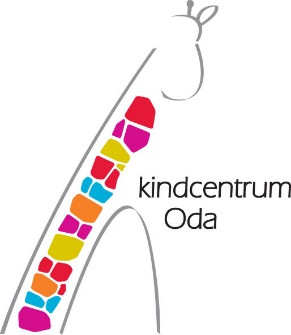 Behoeftepeiling: Kinderopvang 0 tot 4 jaar Kindcentrum St Oda MaastrichtGeachte belangstellende,Binnen ons kindcentrum St. Oda krijgen wij geregeld vragen over mogelijke kinderopvang van 0 tot 4 jaar. Gezien deze vragen willen wij een behoeftepeiling doen onder onze huidige ouders van school maar ook in de omgeving van ons kind- centrum. Bij voldoende belangstelling willen wij kijken naar mogelijke peuter- en/of mogelijk kinderopvang binnen ons kindcentrum. Heeft u interesse dan gelieve onderstaand formulier in te vullen en dit aan ons te sturen via mail, post en/of het interne ouderportaal Schoudercom. Natuurlijk mag u ook telefonisch contact opnemen voor eventuele aanmelding en/of vragen. Ter aanvulling onze doelstelling: Het is de bedoeling om  een kinder- en peuteropvang als onderdeel van het Kind- centrum St. Oda te organiseren. Zoals u gewend bent werken wij met vaste  medewerkers. Ieder kind krijgt een mentor. Voor ouders / verzorgers is de mentor ook het vaste aanspreekpunt. Naast de peutergroep verkenning doen we ook onderzoek naar een babygroep en dreumesgroep. De mogelijke babygroep is kleinschalig en biedt baby’s en dreumesen veel persoonlijke aandacht. Het is de bedoeling om te werken vanuit de Vroeg- en Voorschoolse Educatie (VVE)-methode ‘Speelplezier’. Het begeleiden van kinderen in doorgaande lijn spelenderwijs, om zich in hun eigen tempo verder te ontwikkelen richting de basisschool.Voor verdere info:Kindcentrum St. OdaBen Dackers Directeur Ine Lammerschop MT en IB-er Pastoor Habetsstraat 406217 KM MaastrichtTel: 043-3430970Mail: info@oda-bs.nlWebsite: www.oda-bs.nlBehoeftepeiling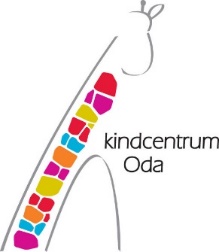 Naam ouders:__________________________________________________________Adres:___________________________________________________________Telefoon_________________________________________________________E-mailadres:______________________________________________________Geboortedatum kind(-eren): ________________________________________Wij hebben de volgende behoefte voor de kinderopvang 0 t/m 4 jaar Baby groep 0-1 jaar: ja / nee 	zo ja startdatum vanaf :_________________________Dreumesgroep 1-2 jaar: ja / nee	zo ja startdatum vanaf:_________________________Peutergroep 2-4: ja /nee 	zo ja startdatum vanaf: _________________________ Wat zouden voor  u de openingstijden minimaal moeten zijn om er gebruik van te maken:8.00-15.30 8.00-16.307.30-18.30Voor hoeveel dagen of dagdelen (ochtend-middag) zou u gebruik willen maken van de opvang?_____________________________________________________________________ Kindcentrum St. OdaBen Dackers Directeur Ine Lammerschop MT en Ib-er Pastoor Habetsstraat 406217 KM MaastrichtTel: 043-3430970Mail: info@oda-bs.nlWebsite: www.oda-bs.nl